Croix et calvaires de la MayenneAssimilation des cultes antiques par des fondations chrétiennes : les sources, les arbres, les pierres.La naissance des croix au Haut Moyen-âge;Croix et chemins... chemins de croix :Croix des cimetières et des parvisCroix dans la villeL'explosion épigraphique par le donLes croix de missionRechristianisation de l'espace a partir de 1850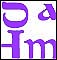 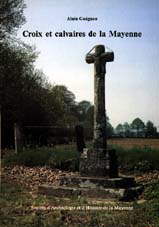 